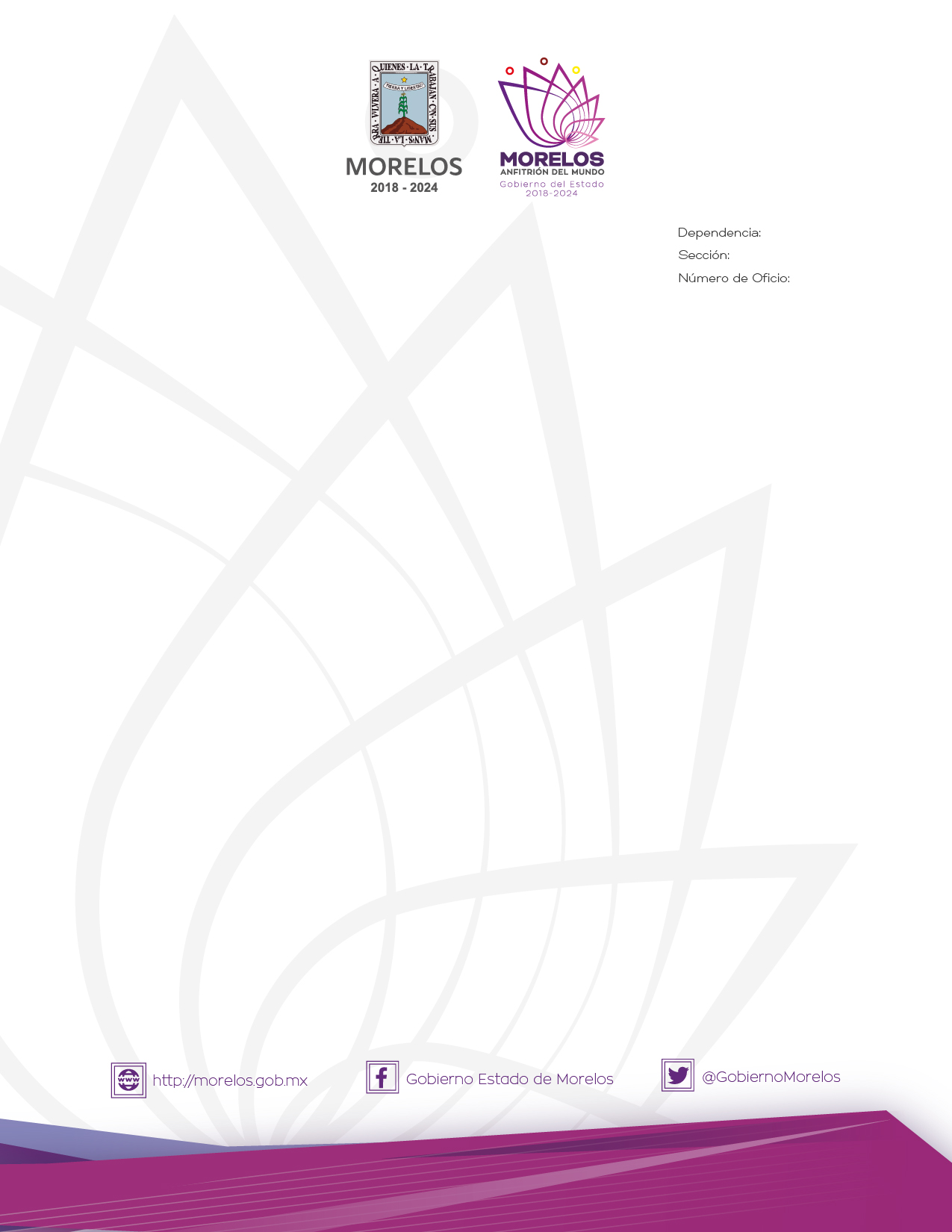 COMITÉ PARA EL CONTROL DE ADQUISICIONES, ENAJENACIONES, ARRENDAMIENTOS Y SERVICIOS DEL PODER EJECUTIVO DEL ESTADO DE MORELOS.ACTA DE LA SÉPTIMA SESIÓN EXTRAORDINARIA DE 2021.En la Ciudad de Cuernavaca, Morelos, siendo las trece horas del día jueves doce de agosto del año dos mil veintiuno, previa convocatoria a través del oficio número SA/DGPAC/778/2021, de fecha nueve de agosto del año dos mil veintiuno, emitida por la Dirección General de Procesos para la Adjudicación de Contratos de la Secretaría de Administración, se reunieron en el sala de juntas de la Dirección General de Procesos para la Adjudicación de Contratos, los siguientes: ---------------Funcionarios públicos integrantes del Comité para el Control de Adquisiciones, Enajenaciones, Arrendamientos y Servicios del Poder Ejecutivo del Estado de Morelos -------------------------------------------------------------------------------------------------------------------------------------------------------------Alejandra Obregón Barajas, Directora General de Relaciones Públicas de la Oficina de la Gubernatura del Estado y Representante del Gobernador del Estado de Morelos y Presidenta del Comité para el Control de Adquisiciones Enajenaciones, Arrendamientos y Servicios del Poder Ejecutivo del Estado de Morelos, mediante oficio número GOG/011/2021, del veintisiete de enero del año en curso.--------------------------------------------------------------------------------------------------------------Efrén Hernández Mondragón, Director General de Procesos para la Adjudicación de Contratos de la Secretaría de Administración y Secretario Ejecutivo del Comité para el Control de Adquisiciones Enajenaciones, Arrendamientos y Servicios del Poder Ejecutivo del Estado de Morelos----------------------------------------------------------------------------------------------------------------------------------------------------------------------------------------------En calidad de vocales-----------------------------------------------------------------------------------------------------------------------------------Saúl Chavelas Bahena, Secretario Técnico de la Secretaría de Administración, en su carácter de representante designado por la Secretaría de Administración, en su carácter de vocal.---------------------------------------------------------------------------------------------------------------------------------------------------------------------Antonio Hernández Marín, Titular de la Unidad de Enlace Financiero Administrativo de la Secretaría de Hacienda, en su carácter de representante designado por la Secretaría de Hacienda.--------------------------------------------------------------------------------------------------------------------------------------------------------Sergio Chávez Cárdenas, Director General de Responsabilidades de la Secretaría de la Contraloría, en su carácter de representante designado por la Secretaría de la Contraloría.------------------------------------------------------------------------------------------Titular del proceso que se encuentra vinculado en la presente sesión.---------------------------------------------------------------------------------------José Luis Pérez Vázquez, Director de Modernización e Innovación de la Dirección General de Registro Civil de la  Secretaría de Gobierno; designado mediante oficio número SG/DGVOyG/DRMyS/1261/08/2021; que presenta el punto cuatro orden del día.---------------------------------------------------------------------------------------------------------------------------------------------------------------------------------------------------------------------------------------Invitada permanente--------------------------Georgina Esther Tenorio Menéndez, Directora General de Consultoría de Asuntos Administrativos de la Consejería Jurídica, en su carácter de  representante designada por la Consejería Jurídica.--------------------------------------------------------------------------------------------------------------------------------------------------------------Todos ellos con el fin de desahogar los asuntos de la Séptima Sesión Extraordinaria del Comité para el Control de Adquisiciones, Enajenaciones, Arrendamientos y Servicios del Poder Ejecutivo del Estado de Morelos.------------------------------------------------------------------------------------------------------------------------------------------------------------------ORDEN DEL DÍA----------------------------------------------------------------------------------------------------------------------------------------1.- Lista de Asistencia. -------------------------------------------------------------------------2.- Declaración del quórum legal para sesionar.--------------------------------------------3.- Aprobación del orden del día.-------------------------------------------------------------4.- Revisión y en su caso, dictaminar la procedencia de la Licitación Pública Nacional Presencial número EA-NXX-2021, referente a la contratación del servicio de impresión para la adquisición de formatos oficiales para inscripción de registros y copias certificadas de actas para la Dirección General del Registro Civil adscrita a la Secretaría de Gobierno.-------------------------------------------------------------------------5.- Clausura de la Sesión.---------------------------------------------------------------------------------------------------------------------------------------------------------------------------------------------------------DESARROLLO DE LA SESIÓN-----------------------------------------------------------------------------------------------------------PUNTO UNO.- Lista de asistencia. El Secretario Ejecutivo del Comité, verifica la lista de asistencia, encontrándose presentes la Presidenta, el Secretario Ejecutivo, tres  vocales permanentes y un vocal cuyo proceso se encuentra vinculado a tratar en la presente sesión, es decir seis integrantes con voz y voto, una invitada permanente con voz, que integran este órgano colegiado, adjuntándose al acta la lista de asistencia firmada en original por cada uno de los representantes de las dependencias que conforman el Comité para el Control de Adquisiciones, Enajenaciones, Arrendamientos y Servicios del Poder Ejecutivo del Estado de Morelos.-------------------------------------------------------------------------------------------PUNTO DOS. - Declaración del quórum legal para sesionar. El Secretario Ejecutivo del Comité, verifica que existe quórum legal para desahogar la sesión conforme lo que establece el artículo 17 fracción VII, Numeral 7, Letra A, párrafo tercero del Reglamento de la Ley Sobre Adquisiciones, Enajenaciones, Arrendamientos y Prestación de Servicios del Poder Ejecutivo del Estado Libre y Soberano de Morelos; quedando formalmente instalada la Séptima Sesión Extraordinaria del Comité para el Control de Adquisiciones, Enajenaciones, Arrendamientos y Servicios del Poder Ejecutivo del Estado de Morelos y válidos los acuerdos que de ella resulten.-------------------------------------------------------------------------------------------------------PUNTO TRES. - Aprobación del orden del día. El Secretario Ejecutivo, presenta el contenido del orden del día: --------------------------------------------------------------------------------------------------------------------------------------------------------------------------------------------------Se somete a votación el punto tres.-----------------Voto a favor, Presidenta del Comité. --------------------------------------------------------Voto a favor, Secretario Ejecutivo. -----------------------------------------------------------Voto a favor, Representante de la Secretaría de Administración. -----------------------Voto a favor, Representante de la Secretaría de Hacienda. ------------------------------ Voto a favor, Representante de la Secretaría de la Contraloría.-------------------------Resultado de la votación: 5 votos a favor, 0 votos en contra, 0 votos de abstención.-----------------------------------------------------------------------Con base en el resultado de la votación, los integrantes del Comité, toman el siguiente acuerdo:------------------------------------------------------------------------------------------------------------------------------------------------------------------------------------ ACUERDO 01/07E/12/08/2021.- Los integrantes del Comité, aprueban por unanimidad de votos de los presentes, el contenido del orden del día.--------------------------------------------------------------------------------------------------------------------PUNTO CUATRO.- Revisión y en su caso, dictaminar la procedencia de la Licitación Pública Nacional Presencial número EA-XXX-2021, referente a la contratación del servicio de impresión para la adquisición de formatos oficiales para inscripción de registros y copias certificadas de actas para la Dirección General del Registro Civil adscrita a la Secretaría de Gobierno.---------------------------------------------------------------------------------------------------------------------------------------------Una vez expuesto el punto por José Luis Pérez Vázquez, Director de Modernización  e Innovación de la Dirección General de Registro Civil de la  Secretaría de Gobierno; el cual manifestó contar con una suficiencia presupuestal proveniente de recurso estatal por la cantidad de $3,753,760.00 (Tres Millones Setecientos Cincuenta y Tres Mil Setecientos Sesenta Pesos 00/100 M.N.). Según consta en el oficio número  SG/DGVOyG/DRF/1161/07/2021 de fecha 30 de julio de 2021, suscrito y firmado por la Licenciada  Marisol Neri Castrejón, Directora General de Vinculación Operativa y de Gestión de la Secretaría de Gobierno. Dependencia que es responsable de la elaboración de bases que son presentadas ante este Comité, así como el anexo técnico que es fundamental para la elaboración de las presentes bases; a continuación se somete a votación el presente punto, con el siguiente resultado.----------------------------------------Uso de la voz--------------------------------La Secretaría de Administración, manifiesta lo siguiente: ---------------------------1.- En el oficio de solicitud número SG/DGVOyG/DRMyS/1205/08/2021, se menciona que se anexa el formato de solicitud de estudio de mercado de servicios FO-UPAC-DAS-04, sin embargo, no se anexa dicho formato.---------------------------------------R.- Se presentó en tiempo y forma en original y se adjunta original de formato de solicitud de estudio de mercado de servicios FO-UPAC-DAS-04 con firma autógrafa actualizado.--------------------------------------------------------------------------------------2.- En el oficio número SG/DGVOyG/DRF/1116/07/2021, de fecha 30 de julio de 2021, se hace referencia al oficio número SH/DGPGP/1668-GH/2021, sin embargo, lo correcto deber ser: SH/CPP/DGPGP/1668-GH/2021.-----------------------------------R.- Se anexa copia del oficio número SG/DGVOyG/DRF/1161/07/2021, de fecha 30 de julio de 2021, se hace referencia al SH/CPP/DGPGP/1668-GH/2021 (corregido se anexa copia).------------------------------------------------------------------------------------3.- En El oficio número SG/DGVOyG/DRF/1116/07/2021, se hace mención que se cuenta con una suficiencia de $  3,753,760.00, sin embargo, a pantalla de SIGEF arroja la cantidad de $4,195,073.00.----------------------------------------------R.- Es correcta la cantidad de suficiencia presupuestal que se solicita $3,753,760.00 ya que por los tiempos las cotizaciones no se pueden cambiar y no  hay tiempo para un nuevo estudio de mercado, hay una economía por la cantidad $441,313.00.---------------------------------------------------------------------4.- Referente al oficio de justificación de sesión extraordinaria, se solicita modificar el fundamento legal agregando la fracción VII numeral 4 del artículo 17 del Reglamento de la Ley sobre Adquisiciones, Enajenaciones, Arrendamientos y Prestación de Servicios del Poder Ejecutivo del Estado Libre y Soberano de Morelos.R.- Se anexa copia simple del oficio número SG/DGVOyG/DRMyS/1203/08/2021, de fecha 06 de agosto de 2021, se agregó la fracción VII numeral 4 del artículo 17 del Reglamento de la Ley sobre Adquisiciones, Enajenaciones, Arrendamientos y Prestación de Servicios del Poder Ejecutivo del Estado Libre y Soberano de Morelos (corregido se anexa copia).--------------------------------------------------------------------5.- Dictamen de no viabilidad con el proveedor Talleres Gráficos de México.----------R.- Dictamen de no viabilidad con el proveedor Talleres Gráficos de México (actualizado).------------------------------------------------------------------------------------6.- Ficha técnica. En el numeral 14, homologar la descripción del servicio de acuerdo a los demás documentos anexos.-------------------------------------------------------------R.- Se anexa ficha técnica original con firma autógrafa actualizada con la corrección en el numeral 14.-------------------------------------------------------------------------------7.- Bases de Licitación Pública Nacional Presencial EA-NXX-2021 por homologar.----R.- Bases de Licitación Pública Nacional Presencial EA-NXX-2021 homologada.-----8.- Modelo de contrato por homologar.------------------------------------------------------R.- Modelo de contrato homologado con rúbrica del Jurídico de la Dirección General del Registro Civil.--------------------------------------------------------------------------------La Secretaría de Hacienda, manifiesta lo siguiente: -----------------------------------1.- Ficha técnica. En el numeral 14, homologar la descripción del servicio de acuerdo a los demás documentos anexos.------------------------------------------------------------R.- Se anexa ficha técnica original con firma autógrafa actualizada con la corrección en el numeral 14.--------------------------------------------------------------------------------2.- Bases de Licitación Pública Nacional Presencial EA-NXX-2021 por homologar.----R.- Bases de Licitación Pública Nacional Presencial EA-NXX-2021 homologada.-----3.- Modelo de contrato por homologar.------------------------------------------------------R.- Modelo de contrato homologado con rúbrica del Jurídico de la Dirección General del Registro Civil.--------------------------------------------------------------------------------La Secretaría de la Contraloría, manifiesta lo siguiente: -----------------------------1.- El dictamen emitido por el área requirente, no justifica la no viabilidad para contratar al proveedor Talleres Gráficos de México. -------------------------------------R.- Que la razón para considerar la no viabilidad para contratar al proveedor Talleres Gráficos de México es que del estudio de mercado se desprende que existen precios más bajos, por lo que modificaran dicho dictamen. ---------------------------------------2.- Las cotizaciones no se encuentran en igualdad de circunstancias con el proveedor Talleres Gráficos de México. ------------------------------------------------------------------R.- Para acreditar que existen precios más convenientes, se re realizará una nueva consulta de la cotización con el proveedor Talleres Gráficos de México, en igualdad de condiciones. ----------------------------------------------------------------------------------3.- En el cuadro comparativo de cotizaciones, no se anexa la cotización con el proveedor Talleres Gráficos de México. -----------------------------------------------------R.- Se actualiza el cuadro comparativo con la cotización del proveedor Talleres Gráficos de México (DGPAC).------------------------------------------------------------------Consejería Jurídica, manifiesta lo siguiente: --------------------------------------------1. Verificar el fundamento de los documentos que integran el punto, toda vez que se observan algunos artículos que refieren a un contrato abierto.----------------------R.- Se verifica y atiende.----------------------------------------------------------------------2. Homologar toda la información de los documentos que integran el punto.---------R.- Se atiende.-----------------------------------------------------------------------------------3. Especificar en todos los apartados que el plazo para el pago son a partir de la presentación de la factura.------------------------------------------------------------------R.- Se atiende.-----------------------------------------------------------------------------------Previo uso de la voz por parte de los integrantes para manifestar sus observaciones: -----------------------------------------------------------------------------------------Se somete a votación el punto cuatro-------------------------------------------------------------------------------------------------------------------------Voto a favor, Presidenta del Comité. --------------------------------------------------------Voto a favor, Secretario Ejecutivo.------------------------------------------------------------Voto a favor, Representante de la Secretaría de Administración. -----------------------Voto a favor, Representante de la Secretaría de Hacienda. ------------------------------Voto a favor Representante de la Secretaría de la Contraloría.--------------------------Voto a favor, área solicitante.-----------------------------------------------------------------Resultado de la votación: 6 votos a favor, 0 votos en contra, 0 voto de abstención.-----------------------------------------------------------------------ACUERDO 02/07E/12/08/2021.- Los integrantes del Comité para el Control de Adquisiciones, Enajenaciones, Arrendamientos y Servicios del Poder Ejecutivo del Estado de Morelos, acordaron por unanimidad de votos, dictaminar la procedencia de la Licitación Nacional Presencial número EA-N08-2021, referente a la contratación del servicio de impresión para la adquisición de formatos oficiales para inscripción de registros y copias certificadas de actas para la Dirección General del Registro Civil adscrita a la Secretaría de Gobierno. Lo anterior de conformidad con lo dispuesto por los artículos 27, 28 facción VII de la Ley sobre Adquisiciones, Enajenaciones, Arrendamientos y Prestación de Servicios del Poder Ejecutivo del Estado Libre y Soberano de Morelos.-------------------------------------------------------------------------PUNTO CINCO.- Clausura de la sesión. Siendo las  catorce horas del día jueves doce de agosto del año dos mil  veintiuno, se clausura la Séptima Sesión Extraordinaria del año 2021. Se levanta la presente acta, firmando al margen y al calce, para debida constancia legal de todos los que en ella intervinieron. De conformidad por lo dispuesto en el artículo 17 inciso H) del Reglamento de la Ley sobre Adquisiciones, Enajenaciones, Arrendamientos y Prestación de Servicios del Poder Ejecutivo del Estado Libre y Soberano de Morelos, se agregan al apéndice del acta y forman parte de la presente acta lo siguiente: ------------------------------------------------------------------------------------------------------------------------------------------Integración: SG (Archivo Digital) 1.- Oficio número SG/DGVOyG/DRMyS/1205/08/2021 de fecha 06 de agosto de 2021. 2.- Oficio número SG/DGVOyG/DRMyS/1203/08/2021 de fecha 06 de agosto de 2021. 3.- Oficio número SG/DGRC/DGO/2138/2021 de fecha 05 de agosto de 2021. 4.- Anexo Técnico. 5.- Ficha Técnica. 6.- Proyecto de bases 7.- Modelo de Contrato. 8.- Suficiencia especifica. 9.- Suficiencia global. 10.- Pantalla SIGEF. 11.-Dictamen de no viabilidad. 12.- Estudio de mercado. -----------------------------------------------------________________________________Alejandra Obregón Barajas. Directora General de Relaciones Públicas de la Oficina de la Gubernatura del Estado, Representante del Gobernador del Estado de Morelos y Presidenta  del Comité; mediante oficio número GOG/011 /2021 de fecha 27 de enero del año en curso.Hoja de firmas del Acta de la Séptima Sesión Extraordinaria del Comité para el Control de Adquisiciones, Enajenaciones, Arrendamientos y Servicios del Poder Ejecutivo del Estado de Morelos, de fecha doce de agosto del año dos mil veintiuno. -------------------------------------------------------------------------------------------------------COMITE/07SE/12-08-2021_______________________________Efrén Hernández Mondragón. Director General de Procesos para la Adjudicación de Contratos de la Secretaría de Administración y Secretario Ejecutivo del Comité para el Control de Adquisiciones Enajenaciones, Arrendamientos y Servicios del Poder Ejecutivo del Estado de Morelos._______________________________Efrén Hernández Mondragón. Director General de Procesos para la Adjudicación de Contratos de la Secretaría de Administración y Secretario Ejecutivo del Comité para el Control de Adquisiciones Enajenaciones, Arrendamientos y Servicios del Poder Ejecutivo del Estado de Morelos.________________________________Saúl Chavelas Bahena, Secretario Técnico de la Secretaría de Administración, en su carácter de representante designado por la Secretaría de Administración. Vocal.________________________________Saúl Chavelas Bahena, Secretario Técnico de la Secretaría de Administración, en su carácter de representante designado por la Secretaría de Administración. Vocal._________________________________Antonio Hernández Marín Titular de la Unidad de Enlace Financiero Administrativo de la Secretaría de Hacienda y Representante designado por la Secretaría de Hacienda.Vocal.Con Voz:________________________________Georgina Esther Tenorio Menéndez Directora General de Consultoría de Asuntos Administrativos de la Consejería Jurídica, en su carácter de  representante designada por la Consejería JurídicaInvitada Permanente._________________________________Antonio Hernández Marín Titular de la Unidad de Enlace Financiero Administrativo de la Secretaría de Hacienda y Representante designado por la Secretaría de Hacienda.Vocal.Con Voz:________________________________Georgina Esther Tenorio Menéndez Directora General de Consultoría de Asuntos Administrativos de la Consejería Jurídica, en su carácter de  representante designada por la Consejería JurídicaInvitada Permanente._________________________________Antonio Hernández Marín Titular de la Unidad de Enlace Financiero Administrativo de la Secretaría de Hacienda y Representante designado por la Secretaría de Hacienda.Vocal.Con Voz:________________________________Georgina Esther Tenorio Menéndez Directora General de Consultoría de Asuntos Administrativos de la Consejería Jurídica, en su carácter de  representante designada por la Consejería JurídicaInvitada Permanente._________________________________Antonio Hernández Marín Titular de la Unidad de Enlace Financiero Administrativo de la Secretaría de Hacienda y Representante designado por la Secretaría de Hacienda.Vocal.Con Voz:________________________________Georgina Esther Tenorio Menéndez Directora General de Consultoría de Asuntos Administrativos de la Consejería Jurídica, en su carácter de  representante designada por la Consejería JurídicaInvitada Permanente._____________________________Sergio Chávez Cárdenas. Director General de Responsabilidades de la Secretaría de la Contraloría y Representante designado por la Secretaría de la Contraloría. Vocal.Vocal con voz y voto  (Árearequirente )________________________________José Luis Pérez Vázquez, Director de Modernización e Innovación de la Dirección General de Registro Civil de la  Secretaría de Gobierno.